ИЗВЕЩЕНИЕО ПРОВЕДЕНИИ ЗАПРОСА КОТИРОВОК В ЭЛЕКТРОННОЙ ФОРМЕ, УЧАСТНИКАМИ КОТОРОГО МОГУТ БЫТЬ ТОЛЬКО СУБЪЕКТЫ МАЛОГО И СРЕДНЕГО ПРЕДПРИНИМАТЕЛЬСТВАна поставку полиграфических изделийПриложение № 1 к извещению о проведении запроса котировок в электронной формеОБОСНОВАНИЕ НАЧАЛЬНОЙ (МАКСИМАЛЬНОЙ) ЦЕНЫ ДОГОВОРА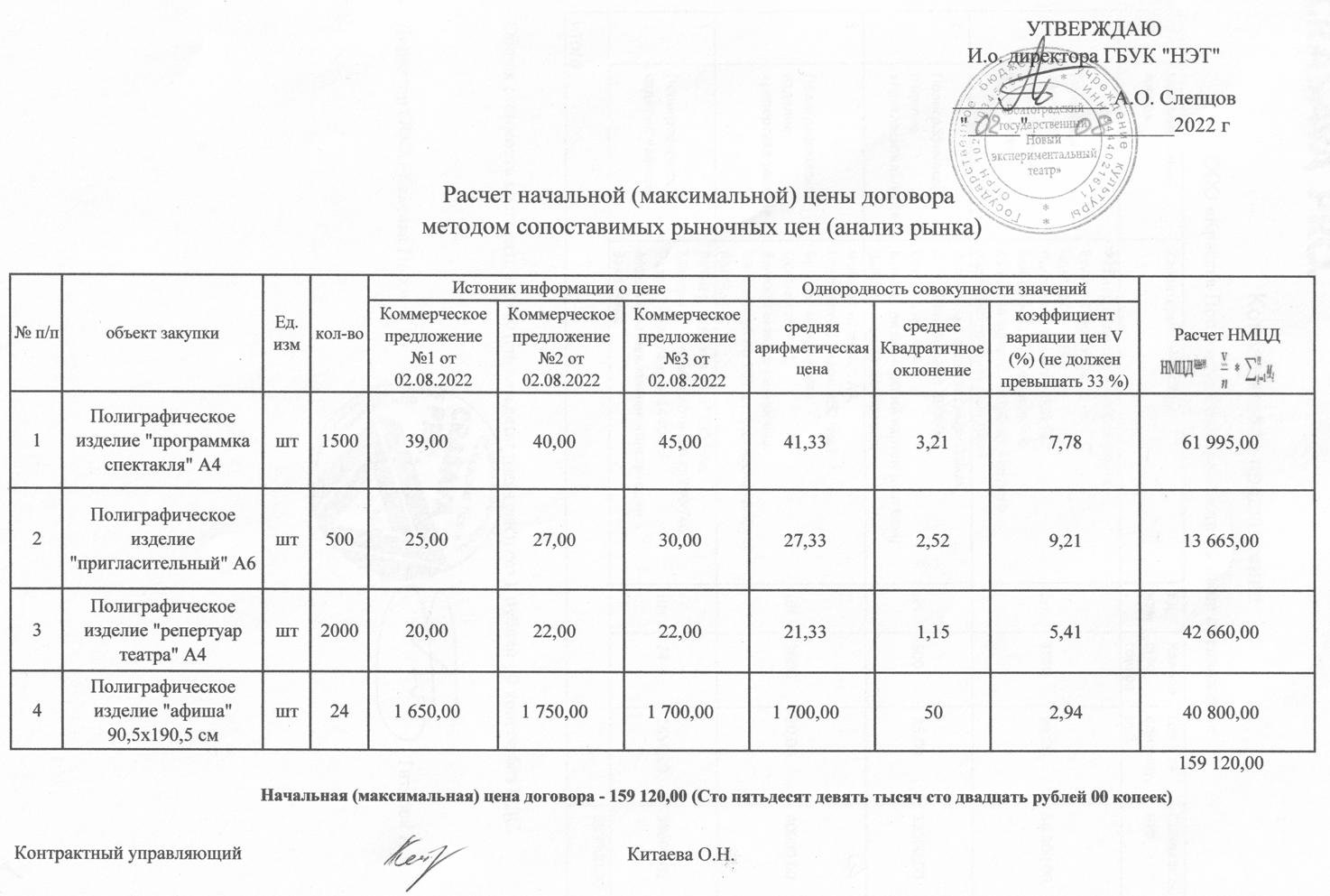 Приложение № 2 к извещению о проведении запроса котировок в электронной формеТЕХНИЧЕСКОЕ ЗАДАНИЕ1. Объект закупки: поставка полиграфических изделий.2. Количество и характеристики поставляемого товара:                                             Таблица 13. Общие требования:3.1. Дизайн-макет полиграфических изделий разрабатывается Поставщиком.3.2. Дизайн-макеты полиграфических изделий должны соответствовать концепции и стратегии позиционирования ГБУК "НЭТ" и художественному стилю, представленному Заказчиком.3.3. Согласование дизайн-концепции с представителем Заказчика.3.4. Допечатная подготовка (цветокоррекция изображений, художественная и техническая ретушь, техническая подверстка, цветоделение).3.5. В течении 5-ти календарных дней с момента подачи заявки Заказчиком, разработанные Поставщиком дизайн-проекты согласовываются по месту нахождения Заказчика.3.6. Заказчик согласовывает представленные Поставщиком дизайн-макеты в течение 3-х рабочих дней с момента их получения.Заказчик обязуется вносить изменения в заявку не позднее чем за 7 часов до срока сдачи полиграфических изделий в производство, указанного в заявке.3.7. В полиграфических изделиях не допускаются дефекты, приводящие к искажению или потере информации: дефекты воспроизведения текста и изображений, непропечатка (потеря элементов текста), «бледная печать», смазывание, отмарывание краски, забитые краской участки, пятна, царапины, сдвоенная печать, дыры (грязь).3.8. Упаковка готовых полиграфических изделий должна осуществляться Поставщиком на основании требований к упаковке готовой печатной продукции по каждому наименованию полиграфических изделий, в соответствии с настоящим Техническим заданием по ОСТ 29.124–94. 3.9.Поставщик гарантирует качество упаковки готовых полиграфических изделий, необходимой для защиты товара во время доставки и хранения. Тиражные экземпляры должны быть упакованы и маркированы в соответствии с конкретными требованиями, установленными Заказчиком для каждого конкретного заказа. Число тиражных экземпляров в единице тары ограничивается максимально допустимой массой единицы тары не более 2-х кг. Количество тиражных экземпляров во всех единицах тары одного заказа должно быть одинаковым. Упакованная единица тары должна быть ровной и плотной. На каждую упакованную единицу тары должен быть наклеен бумажный ярлык, в котором указываются следующие данные: номер заказа Поставщика, название заказа, наименование Заказчика, количество экземпляров в пачке. 3.10. Поставщик обеспечивает нормальные эксплуатационные возможности готовых полиграфических изделий, определенные Заказчиком в настоящем Техническом задании.3.11. Доставка товара осуществляется автотранспортом Поставщика. Погрузочно-разгрузочные работы выполняются силами Поставщика. Поставщик за свой счет должен обеспечить погрузку-разгрузку товара, в т.ч. он несет ответственность за присутствие и работу необходимого числа грузчиков, осуществляющих разгрузку и перемещение товара от транспорта Поставщика до помещения, указанного Заказчиком при поставке товара в его адрес.  3.12. Во время передачи товара Заказчик осуществляет проверку товара на соответствие требованиям «Технического задания».3.13. В случае обнаружения Заказчиком какого-либо скрытого дефекта, в полученных от Поставщика готовых полиграфических изделиях, Поставщик обязуется своими силами и за счет своих средств исправить обнаруженные дефекты в готовых полиграфических изделиях в течение 4 (четырех) часов, с момента возврата некачественного товара Заказчиком и доставить исправленный товар по адресу Заказчика.3.14. Поставщик гарантирует качество готового товара сроком на 3 (три) календарных месяца, с даты получения готового товара по товарной накладной.3.15. Исключительное право на использование возникших при реализации настоящего Договора результатов интеллектуальной деятельности и иные права на полиграфические изделия, на создание макетов и дизайнов, включая эмблемы и логотипы, передаются Поставщиком Заказчику. Поставщик гарантирует, что не будет использовать в работе с другими заказчиками макеты и детали фирменного стиля Заказчика, права на которые переданы Заказчику. 4. Периодичность поставок товара (партий товара) определяется на основании заявки с учетом потребностей Заказчика. 5. Срок поставки готового товара: в течение 3-х календарных дней с момента согласования и утверждения дизайн-макета Заказчиком по каждой заявке. 6. План поставки полиграфических изделий для позиций № 1,2,3,4 таблицы № 1 настоящего разделаПриложение № 3 к извещению о проведении запроса котировок в электронной формеФОРМА ЗАЯВКИНА УЧАСТИЕ В ЗАПРОСЕ КОТИРОВОК В ЭЛЕКТРОННОЙ ФОРМЕ, УЧАСТНИКАМИ КОТОРОГО МОГУТ БЫТЬ ТОЛЬКО СУБЪЕКТЫ МАЛОГО И СРЕДНЕГО ПРЕДПРИНИМАТЕЛЬСТВА,ПОДАВАЕМОЙ В ФОРМЕ ЭЛЕКТРОННОГО ДОКУМЕНТАна поставку полиграфических изделий.Изготавливается на бланке							(при наличии)(далее именуется – участник запроса котировок) представляет заявку на участие в запросе котировок на_________________________________________________________________                                (указывается предмет запроса котировок)(далее именуется – запрос котировок) и предлагает следующее:Предложение о цене договора________________________________________________.В случае признания нас победителем в настоящем запросе котировок и заключения с нами договора мы согласны исполнить условия договора, установленные извещением о проведении запроса котировок, а также указываем наименование и характеристики выполняемых работ.Мы несем ответственность за достоверность сведений о стране происхождения работ, указанных в настоящей заявке на участие в запросе котировок.Участник запроса котировок (уполномоченное лицо)Должность, Ф.И.О.	                                                                         _______________________________________				(подпись) 	м.п.Приложение № 4 к извещению о проведении запроса котировок в электронной формеПРОЕКТ ДОГОВОРА ДОГОВОР № __ на поставку полиграфических изделийг. Волгоград                                                                                                  "____" ___________ 2022 г.Государственное бюджетное учреждение культуры "Волгоградский государственный Новый экспериментальный театр", в лице директора Шершень Ангелины Анатольевны, действующей на основании Устава, именуемое в дальнейшем Заказчик, с одной стороны и ____________________________, в лице ________________________, действующего на основании _______________________, именуемое в дальнейшем Поставщик, с другой стороны, а вместе именуемые Стороны, с соблюдением требований Гражданского кодекса РФ, Федерального закона от 18.07.2011 № 223-ФЗ "О закупках товаров, работ, услуг отдельными видами юридических лиц", и иного законодательства РФ, по итогам запроса котировок в электронной форме, участниками которого могут быть только субъекты малого и среднего предпринимательства (Протокол № _________ от "__" _______ 2022 г), заключили настоящий Договор о нижеследующем.Предмет Договора1.1. Заказчик поручает, а Поставщик принимает на себя обязательства по поставке полиграфических изделий (далее - Товар). Наименование, количество поставляемого Товара указаны в Спецификации (Приложение №1), качественные характеристики Товара - в Техническом задании (Приложение № 2). 1.2. Заказчик обязуется принять поставленный Товар и выплатить Поставщику обусловленную Договором цену. 1.3. Весь поставляемый Товар должен быть новым, то есть не бывшим в эксплуатации, не восстановленным и не собранным из восстановленных компонентов. 1.4. Заказчик обязуется обеспечить оплату Товара в порядке и на условиях предусмотренных настоящим Договором. 1.5. Адрес передачи дизайн-макета и/или образцов печатных изделий и поставки готового Товара: 400066, г. Волгоград, ул. Мира, 5.1.6. Срок поставки готового Товара: в течение 3-х календарных дней с момента согласования и утверждения дизайн-макета Заказчиком по каждой Заявке Заказчика (Приложение №3). 1.7. Исключительное право на использование возникших при реализации настоящего Договора результатов интеллектуальной деятельности и иные права на печатную продукцию, на создание макетов и дизайнов, включая эмблемы и логотипы, передаются Поставщиком Заказчику. Поставщик гарантирует, что не будет использовать в работе с другими заказчиками макеты и детали фирменного стиля Заказчика, права на которые переданы Заказчику. Цена Договора и порядок расчетов2.1. Общая сумма Договора составляет – __________ (__________) рублей _______ копеек, включая налог на добавленную стоимость (__ процентов): __________ (__________) рублей _______ копеек (если НДС не облагается, указать основание. В случае если Договор будет заключен с физическим лицом, за исключением индивидуального предпринимателя или лица, занимающегося частной практикой сумма, подлежащая уплате такому физическому лицу, уменьшается на размер налоговых платежей, связанных с оплатой Договора) .Оплата производится за счет средств от иной приносящей доход деятельности. 2.2. Стоимость Товара включает в себя:- разработку дизайн-макета полиграфических изделий;- согласование дизайн-концепции с представителем Заказчика;- допечатную подготовку (цветокоррекция изображений, художественная и техническая ретушь, техническая подверстка, цветоделение);- доставку тестовых образцов для согласования с представителем Заказчика и готового Товара;- расходы Поставщика на страхование, уплату таможенных пошлин, налогов и сборов и иных обязательных платежей;- расходы на все необходимые расходные материалы, оборудование и т.д., используемые Поставщиком;- погрузочно-разгрузочные работы и иные затраты Поставщика, связанные с исполнением настоящего Договора;- монтаж на рекламные конструкции Заказчика с помощью автовышки или вышки тура.- исполнение гарантийных обязательств. 2.3. Оплата осуществляется по безналичному расчету, аванс не предусмотрен.2.4. Заказчик поэтапно оплачивает Товар Поставщика, поставленный в соответствии с Заявками Заказчика. Оплата производится за фактически поставленный Товар по Заявке Заказчика, в рублях, путем перечисления Заказчиком денежных средств на расчетный счет Поставщика, указанный в настоящем Договоре, в течение 7 (семи) рабочих дней с даты поставки Товара, на основании подписанной Сторонами товарной накладной унифицированной формы ТОРГ-12, счета-фактуры (при наличии) и счета, выставленного Поставщиком, при отсутствии претензий относительно качества, количества и других характеристик поставленного Товара.2.5. Заказчик не несет ответственность за последствия при расчетах по банковским реквизитам Поставщика, если последний своевременно, за один рабочий день до соответствующего платежа, письменно не уведомил Заказчика об их изменении.2.6. Днем оплаты считается дата списания денежных средств с расчетного счета Заказчика.3. Порядок поставки Товара3.1. Поставка Товара осуществляется по адресу: 400066, г. Волгоград, ул. Мира, 5.3.2. Сроки поставки Товара формируются на основании Заявки Заказчика, в соответствии с Техническим заданием.3.3. Товар (партия Товара) поставляется Поставщиком в количестве и ассортименте, указанном в Заявке.3.4. Заявка предоставляется Заказчиком в письменном виде, в том числе по факсимильной или электронной связи или по телефону, по реквизитам, указанным в разделе 14, не менее чем за 3 (три) календарных дня до разработки Поставщиком дизайн-макета.3.5. Без поданной Заказчиком Заявки поставка полиграфических изделий не осуществляется.3.6. Поставщик поставляет Товар Заказчику собственным транспортом или с привлечением транспорта третьих лиц за свой счет. Все виды погрузо-разгрузочных работ, включая работы с применением грузоподъемных средств, осуществляются Поставщиком собственными техническими средствами или за свой счет.3.7. Конкретное время поставки Товара должно согласовываться с Заказчиком.3.8. Товар, поставляемый Поставщиком Заказчику, должен соответствовать техническим характеристикам, указанным Техническом задании.3.9. Упаковка Товара должна соответствовать требованиям ГОСТов и требованиям, указанным в Техническом задании.3.10. Упаковка Товара (партии Товара) должна обеспечивать товарный вид, а также сохранность при транспортировке и хранении, проведении погрузки (разгрузки), а также защищать Товар от негативного последствия атмосферных явления.3.11. Маркировка Товара должна содержать: номер заказа Поставщика, название заказа, наименование Заказчика, количество экземпляров в пачке.4. Качество и комплектность Товара4.1. Заказчик обязан с участием Поставщика осмотреть и принять готовый Товар, а при обнаружении некачественного Товара, заявить об этом Поставщику и направить отказ от приемки Товара. В случае мотивированного отказа Заказчика, Сторонами составляется двухсторонний акт с перечнем необходимых доработок и сроков их выполнения, а в случае отказа Поставщика от подписания акта, такой акт составляется Заказчиком в одностороннем порядке и является обязательным для Поставщика.4.2. В случае обнаружения Заказчиком какого-либо скрытого дефекта, в полученном от Поставщика готовом Товаре, Поставщик обязуется своими силами и за счет своих средств исправить обнаруженные дефекты в готовом Товаре в течение 4-х часов, с момента возврата некачественного Товара Заказчиком и доставить исправленный Товар по адресу Заказчика.4.3. По итогам приемки всего объема Товара, при наличии документов, указанных в п. 2.4. Договора, и при отсутствии претензий относительно качества, количества и других характеристик Товара Заказчик подписывает товарную накладную в 2-х экземплярах и передает один экземпляр Поставщику.4.4. Поставщик гарантирует качество Товара сроком на 3 (три) календарных месяца, с даты получения готового Товара по товарной накладной.5. Права и обязанности Сторон5.1. Поставщик обязуется:5.1.1. Своими силами и средствами, поставить Товар в объеме, качестве и в сроки, предусмотренные настоящим Договором. 5.1.2. Обеспечить конфиденциальность информации о Заказчике, ставшей известной (доступной) работникам Поставщика при поставке Товара. В случае нарушения данного пункта Поставщик несет ответственность в порядке и размерах, установленных законодательством РФ. Доказательство фактов нарушения конфиденциальности, обеспечивает Заказчик.5.1.3. Осуществлять поставку Товара в срок с соблюдением требований Технического задания и нормативно-правовых актов Российской Федерации.5.1.4. Своевременно информировать представителя Заказчика о ходе поставки Товара.5.1.5. Немедленно предупреждать Заказчика о возникновении обстоятельств, препятствующих поставке Товара и принять все меры для устранения таких препятствий, а также предупреждать Заказчика о возникновении иных обстоятельств, не зависящих от Поставщика.5.1.6. Гарантировать Заказчику передачу дизайн-макета без нарушения исключительных прав на использование дизайн-макета.5.1.7. Своевременно предоставить на утверждение Заказчику дизайн-макет, печатные материалы, цветопробы и выкраски.5.1.8.  Поставлять Товар в соответствии с утвержденным Заказчиком дизайн-макетом, в случае несоответствия - все затраты несет Поставщик. 5.1.9. Доставить Товар в упаковке, предохраняющей его от повреждений при погрузке-разгрузке, транспортировке и хранении.5.1.10.  В случае внесения изменений в Заявку Заказчика - выполнить Заявку с учётом внесенных в неё изменений Заказчиком;5.1.11. Одновременно с поставкой Товара передать Заказчику необходимую документацию, в том числе сертификаты, обязательные для данного вида Товара, и иные документы, подтверждающие качество Товара.5.1.12. Устранять недостатки Товара в течение 4-х часов с момента заявления о них Заказчиком. Расходы, связанные с устранением недостатков Товара несет Поставщик.5.1.13.  Обеспечить доставку Товара личным автотранспортом. Обеспечить погрузку-разгрузку Товара, в т.ч. обеспечить присутствие и работу необходимого числа грузчиков, осуществляющих разгрузку и перемещение Товара от транспорта Поставщика до помещения, указанного Заказчиком при поставке Товара в его адрес.  5.2. Поставщик вправе:5.2.1. Самостоятельно определять способы выполнения условий Договора.5.2.2. Своевременно получить оплату за поставленный Товар по настоящему Договору.5.2.3. Требовать возмещения неустойки (штрафа, пени) и (или) убытков, причинённых по вине Заказчика.5.3. Заказчик обязуется:5.3.1. Своевременно согласовывать и утверждать дизайн-макеты полиграфических изделий.5.3.2. Вносить изменения в Заявку не позднее чем за 7 часов до срока сдачи полиграфических изделий в производство, указанного в Заявке.5.3.3. Принять и оплатить Товар согласно условиям настоящего Договора.5.3.4. Осуществлять в установленные настоящим Договором сроки проверку Товара по количеству, ассортименту и качеству.5.3.5. Предоставлять Поставщику всю имеющуюся у него информацию и документы, относящиеся к предмету Договора и необходимые для исполнения Поставщиком обязательств по Договору;5.4. Заказчик вправе:5.4.1. Требовать передачи Товара в соответствии с условиями настоящего Договора и сопроводительными документами в установленный срок.5.4.2. Требовать уплату неустойки (штрафа, пени), в случае полного или частичного невыполнения условий Договора по вине Поставщика; 5.4.4. Отказаться от исполнения настоящего Договора и потребовать возмещения убытков, если Поставщик не приступает своевременно к его исполнению или поставляет Товар партиями количество, которых меньше, чем было заявлено Заказчиком.5.4.5. Требовать от Поставщика устранения выявленных недостатков.5.5. Поставщик, в отношении Товаров которого постановлением Правительства Российской Федерации предоставлен приоритет Товаров российского происхождения по отношению к Товарам, происходящим из иностранного государства, не вправе заменить страну происхождения Товаров, за исключением случая, когда в результате такой замены вместо иностранных Товаров поставляются российские Товары, при этом качество, технические и функциональные характеристики (потребительские свойства) таких Товаров не уступают качеству и соответствующим техническим и функциональным характеристикам Товаров, указанных в настоящем Договоре.6. Гарантии на Товар6.1. В Товаре не допускаются дефекты, приводящие к искажению или потере информации: дефекты воспроизведения текста и изображений, непропечатка (потеря элементов текста), «бледная печать», смазывание, отмарывание краски, забитые краской участки, пятна, царапины, сдвоенная печать, дыры (грязь).6.2. Поставщик гарантирует качество и безопасность поставляемого Товара в соответствии с действующими стандартами, утвержденными на данный вид Товара с предоставлением сертификатов, обязательных для данного вида Товара в соответствии с законодательством РФ.6.3. Гарантийный срок на качество готового Товара составляет 3 (три) календарных месяца. 6.4. Началом гарантийного срока считается день подписания Сторонами товарной накладной. 6.5. Если в период гарантийного срока обнаружатся дефекты и недостатки, вызванные низким качеством Товара, Поставщик обязан за свой счет устранить их в течение срока, указанного Заказчиком. При этом гарантийный срок продлевается на время, затраченное на устранение дефектов и недостатков. Указанный срок исчисляется со дня обращения Заказчика с требованием об устранении недостатков и дефектов по день устранения включительно.7. Обеспечение исполнения Договора7.1 Поставщик предоставляет обеспечение исполнения Договора в размере 5 % от начальной (максимальной) цены Договора, что составляет 7 956,00 рублей (Семь тысяч девятьсот пятьдесят шесть рублей 00 копеек) в форме ___________________ (независимая гарантия, выданная банком, или внесение денежных средств на указанный Заказчиком счет, на котором в соответствии с законодательством РФ учитываются операции со средствами, поступающими Заказчику). В независимую гарантию включается условие о праве Поставщика на бесспорное списание денежных средств со счета гаранта, если гарантом в срок не более чем пять рабочих дней не исполнено требование Заказчика об уплате денежной суммы по независимой гарантии, направленное до окончания срока действия независимой гарантии. Способ обеспечения исполнения Договора определяется Поставщиком самостоятельно. 7.2. В случае, если предложенная Поставщиком цена снижена на двадцать пять и более процентов по отношению к начальной (максимальной) цене Договора, к Поставщику, с которым заключается Договор, применяются антидемпинговые меры. Поставщик предоставляет обеспечение исполнения Договора в размере 7,5 % от начальной (максимальной) цены Договора, что составляет 11 934,00 рублей (Одиннадцать тысяч девятьсот тридцать четыре рубля 00 копеек).7.3. В случае, если по каким-либо причинам обеспечение исполнения Договора стало недействительным или стало ненадлежащим, Поставщик обязуется в течение 10-ти банковских дней предоставить Заказчику иное надлежащее обеспечение исполнения Договора.7.4. Независимая гарантия должна быть оформлена в соответствии с требованиями законодательства РФ и условиями настоящего Договора.  Срок действия независимой гарантии должен превышать срок действия Договора не менее чем на один месяц. 7.5. Денежные средства возвращаются Поставщику при условии надлежащего исполнения им всех своих обязательств по настоящему Договору в течение 15-ти рабочих дней со дня подписания Сторонами окончательного документа о приемке выполненных работ. Денежные средства возвращаются на счет, реквизиты которого указаны в настоящем Договоре.7.6. В случае если Поставщиком в ходе исполнения Договора были нарушены обязательства, предусмотренные Договором, Заказчик возвращает обеспечение в установленный п. 7.5. Договора срок за вычетом суммы штрафных санкций, предусмотренных Договором.8. Форс-мажор8.1. Стороны освобождаются от ответственности за невыполнение или ненадлежащее выполнение обязательств по Договору, если это связано с обстоятельствами непреодолимой силы, а именно: пожара, землетрясения, наводнения, катастроф, военных действий, принятия нормативных правовых и иных актов органами государственной власти, их действия или бездействия, а также иных непреодолимых при данной ситуации обстоятельств и их последствий, препятствующих исполнению сторонами своих обязательств по Договору.8.2. Сторона, для которой создалась невозможность исполнения обязательств по Договору, обязана в течение 3-х рабочих дней с момента наступления обстоятельств непреодолимой силы уведомить другую Сторону о наступлении обстоятельств непреодолимой силы с приложением документов, выданных компетентным органом, подтверждающих наступление обстоятельств непреодолимой силы.8.3. Срок исполнения обязательств по настоящему Договору отодвигается соразмерно времени, в течение которого действовали обстоятельства непреодолимой силы, а также последствия, вызванные этими обстоятельствами.9. Порядок разрешения споров9.1. Стороны принимают все меры к тому, чтобы любые спорные вопросы, разногласия либо претензии, касающиеся исполнения настоящего Договора, были урегулированы путем переговоров с оформлением совместного протокола урегулирования споров.9.2. В случае наличия претензий, споров, разногласий относительно исполнения одной из Сторон своих обязательств, другая Сторона может направить претензию. В отношении всех претензий, направляемых по настоящему Договору, Сторона, к которой адресована данная претензия, должна дать письменный ответ по существу претензии в срок не позднее 10-ти календарных дней со дня ее получения.9.3. Любые споры, не урегулированные во внесудебном порядке, разрешаются Арбитражным судом Волгоградской области.10. Ответственность Сторон10.1. За невыполнение или ненадлежащее выполнение обязательств по Договору Стороны несут ответственность в соответствии с действующим законодательством РФ.10.2. Возмещение ущерба, убытков и уплата штрафов и пеней не освобождает виновную сторону от выполнения своих обязательств по Договору.Ни при каких условиях, ни одна из Сторон не возмещает другой Стороне упущенную выгоду.10.3. В случае просрочки исполнения Поставщиком обязательства, предусмотренного Договором, Заказчик вправе потребовать уплату неустойки (штрафа, пеней).Неустойка (штраф, пени) начисляется за каждый день просрочки исполнения обязательства, предусмотренного Договором, начиная со дня, следующего после дня истечения установленного Договором срока исполнения обязательств. Размер такой неустойки (штрафа, пеней) устанавливается в размере 1/300 действующей на день уплаты неустойки (штрафа, пеней) ставки рефинансирования ЦБ РФ. 10.4. В случае просрочки исполнения Заказчиком обязательства, предусмотренного Договором, Поставщик вправе потребовать уплату неустойки (штрафа, пеней). Неустойка (штраф, пени) начисляется за каждый день просрочки исполнения обязательства, предусмотренного Договором, начиная со дня, следующего после дня истечения установленного Договором срока исполнения обязательства. Размер такой неустойки (штрафа, пеней) устанавливается в размере 1/300 действующей на день уплаты неустойки (штрафа, пеней) ставки рефинансирования ЦБ РФ. 10.5. Сторона освобождается от уплаты неустойки (штрафа, пеней), если докажет, что просрочка исполнения указанных обязательств произошла вследствие непреодолимой силы или по вине другой Стороны.10.6. Сторона, не исполнившая или ненадлежащим образом исполнившая обязательство, несет ответственность, если не докажет, что надлежащее исполнение оказалось невозможным вследствие непреодолимой силы, то есть чрезвычайных и непредотвратимых при данных условиях обстоятельств. Доказательством наличия обстоятельств непреодолимой силы и их продолжительности будут служить свидетельства соответствующих компетентных органов. 11. Срок действия Договора11.1. Настоящий Договор действует с момента подписания его Сторонами по 31 декабря 2022 года, а в части оплаты (возмещения убытков, выплаты неустойки, исполнения гарантийных обязательств) - до полного исполнения Сторонами своих обязательств по Договору.12. Изменение и расторжение Договора. 12.1. Изменения существенных условий настоящего Договора при его исполнении не допускается, за исключением случаев:– при изменении количества поставляемого Товара, но не более чем на 20%, при этом цена Договора должна быть изменена пропорционально изменению количества Товара, исходя из установленной в Договоре цены единицы Товара, работы или услуги;– при изменении сроков исполнения обязательств по Договору в случае, если необходимость изменения сроков вызвана обстоятельствами непреодолимой силы или просрочкой выполнения Заказчиком своих обязательств по Договору;– при изменении цены Договора путем ее уменьшения без изменения иных условий исполнения Договора.12.2. Расторжение Договора допускается:- в случае одностороннего отказа Стороны Договора от исполнения Договора в соответствии с гражданским законодательством;- по соглашению Сторон;- по решению суда.12.3. Заказчик вправе принять решение об одностороннем отказе от исполнения Договора по основаниям, предусмотренным Гражданским кодексом РФ для одностороннего отказа от исполнения отдельных видов обязательств. До принятия такого решения Заказчик вправе провести экспертизу поставленного Товара с привлечением экспертов, экспертных организаций.12.4. При расторжении Договора в связи с односторонним отказом Стороны Договора от исполнения Договора другая Сторона Договора вправе потребовать возмещения только фактически понесенного ущерба, непосредственно обусловленного обстоятельствами, являющимися основанием для принятия решения об одностороннем отказе от исполнения Договора.12.5. Заказчик обязан принять решение об одностороннем отказе от исполнения Договора, если в ходе исполнения Договора установлено, что Поставщик не соответствует установленным документацией о закупке требованиям к участникам закупки или предоставил недостоверную информацию о своем соответствии таким требованиям, что позволило ему стать победителем определения Поставщика.12.6. Расторжение Договора по соглашению Сторон совершается в письменной форме и возможно в случае наступления условий, при которых для одной из Сторон или обеих Сторон дальнейшее исполнение обязательств по Договору не возможно либо возникает нецелесообразность исполнения Договора.12.7. В случае расторжения Договора по соглашению Сторон Поставщик возвращает Заказчику все денежные средства, перечисленные для исполнения обязательств по настоящему Договору, а Заказчик оплачивает расходы (издержки) Поставщика за фактически исполненные обязательства по настоящему Договору.12.8. Требование о расторжении Договора может быть заявлено Стороной в суд только после получения отказа другой Стороны на предложение расторгнуть Договор либо неполучения ответа в течение 10-ти дней с даты получения предложения о расторжении Договора.12.9. По решению суда Договор может быть расторгнут в случае нарушений условий поставки Товара Поставщиком по настоящему Договору, а именно:- поставка Товара ненадлежащего качества с недостатками, которые не могут быть устранены в приемлемый для Заказчика срок;- нарушения сроков поставки Товара.13. Прочие условия13.1. Окончание срока действия настоящего Договора не освобождает Стороны от ответственности за его нарушение или ненадлежащее исполнение, которые были допущены в пределах срока действия Договора.13.2. Все изменения и дополнения к настоящему Договору имеют силу только в случае, если они оформлены в письменной форме и подписаны уполномоченными представителями Сторон.13.3. Взаимоотношения Сторон, не урегулированные настоящим Договором, регулируются действующим законодательством Российской Федерации. 13.4. Следующие приложения, указанные в настоящем Договоре, являются его неотъемлемой частью:- Приложение № 1: Спецификация;- Приложение № 2: Техническое задание;- Приложение № 3: Заявка на изготовление печатной продукции.14. Адреса и реквизиты СторонПриложение № 1 к Договору № _____ от «__» _________ 2022 г.СпецификацияПриложение № 2 к Договору № _____ от «__» _________ 2022 г.ТЕХНИЧЕСКОЕ ЗАДАНИЕ1. Объект закупки: поставка полиграфических изделий.2. Количество и характеристики поставляемого товара:                                             Таблица 13. Общие требования:3.1. Дизайн-макет полиграфических изделий разрабатывается Поставщиком.3.2. Дизайн-макеты полиграфических изделий должны соответствовать концепции и стратегии позиционирования ГБУК "НЭТ" и художественному стилю, представленному Заказчиком.3.3. Согласование дизайн-концепции с представителем Заказчика.3.4. Допечатная подготовка (цветокоррекция изображений, художественная и техническая ретушь, техническая подверстка, цветоделение).3.5. В течении 5-ти календарных дней с момента подачи заявки Заказчиком, разработанные Поставщиком дизайн-проекты согласовываются по месту нахождения Заказчика.3.6. Заказчик согласовывает представленные Поставщиком дизайн-макеты в течение 3-х рабочих дней с момента их получения.Заказчик обязуется вносить изменения в заявку не позднее чем за 7 часов до срока сдачи полиграфических изделий в производство, указанного в заявке.3.7. В полиграфических изделиях не допускаются дефекты, приводящие к искажению или потере информации: дефекты воспроизведения текста и изображений, непропечатка (потеря элементов текста), «бледная печать», смазывание, отмарывание краски, забитые краской участки, пятна, царапины, сдвоенная печать, дыры (грязь).3.8. Упаковка готовых полиграфических изделий должна осуществляться Поставщиком на основании требований к упаковке готовой печатной продукции по каждому наименованию полиграфических изделий, в соответствии с настоящим Техническим заданием по ОСТ 29.124–94. 3.9.Поставщик гарантирует качество упаковки готовых полиграфических изделий, необходимой для защиты товара во время доставки и хранения. Тиражные экземпляры должны быть упакованы и маркированы в соответствии с конкретными требованиями, установленными Заказчиком для каждого конкретного заказа. Число тиражных экземпляров в единице тары ограничивается максимально допустимой массой единицы тары не более 2-х кг. Количество тиражных экземпляров во всех единицах тары одного заказа должно быть одинаковым. Упакованная единица тары должна быть ровной и плотной. На каждую упакованную единицу тары должен быть наклеен бумажный ярлык, в котором указываются следующие данные: номер заказа Поставщика, название заказа, наименование Заказчика, количество экземпляров в пачке. 3.10. Поставщик обеспечивает нормальные эксплуатационные возможности готовых полиграфических изделий, определенные Заказчиком в настоящем Техническом задании.3.11. Доставка товара осуществляется автотранспортом Поставщика. Погрузочно-разгрузочные работы выполняются силами Поставщика. Поставщик за свой счет должен обеспечить погрузку-разгрузку товара, в т.ч. он несет ответственность за присутствие и работу необходимого числа грузчиков, осуществляющих разгрузку и перемещение товара от транспорта Поставщика до помещения, указанного Заказчиком при поставке товара в его адрес.  3.12. Во время передачи товара Заказчик осуществляет проверку товара на соответствие требованиям «Технического задания».3.13. В случае обнаружения Заказчиком какого-либо скрытого дефекта, в полученных от Поставщика готовых полиграфических изделиях, Поставщик обязуется своими силами и за счет своих средств исправить обнаруженные дефекты в готовых полиграфических изделиях в течение 4 (четырех) часов, с момента возврата некачественного товара Заказчиком и доставить исправленный товар по адресу Заказчика.3.14. Поставщик гарантирует качество готового товара сроком на 3 (три) календарных месяца, с даты получения готового товара по товарной накладной.3.15. Исключительное право на использование возникших при реализации настоящего Договора результатов интеллектуальной деятельности и иные права на полиграфические изделия, на создание макетов и дизайнов, включая эмблемы и логотипы, передаются Поставщиком Заказчику. Поставщик гарантирует, что не будет использовать в работе с другими заказчиками макеты и детали фирменного стиля Заказчика, права на которые переданы Заказчику. 4. Периодичность поставок товара (партий товара) определяется на основании заявки с учетом потребностей Заказчика. 5. Срок поставки готового товара: в течение 3-х календарных дней с момента согласования и утверждения дизайн-макета Заказчиком по каждой заявке. 6. План поставки полиграфических изделий для позиций № 1,2,3,4 таблицы № 1 настоящего разделаПриложение № 3 к Договору № _____ от «__» _________ 2022 г.Заявкана изготовление печатной продукции№ п/пНаименованиеСведения1Используемый способ закупкиЗапрос котировок в электронной форме (далее – запрос котировок)2Информация о Заказчике(контактная информация)Наименование: Государственное бюджетное учреждение культуры «Волгоградский государственный Новый экспериментальный театр», далее - ГБУК «НЭТ»Почтовый адрес:400066, г. Волгоград, ул. Мира, д. 5Адрес электронной почты: kitaeva@net-volgograd.ruНомер контактного телефона:(8442) 222-777Ответственное должностное лицо Заказчика: Китаева Ольга Николаевна3Адрес электронной площадки в сети Интернет www.etp-ets.ru  4Наименование и описание предмета закупкиНаименование закупки: поставка полиграфических изделийОписание предмета закупки: приведено в Приложении № 2 "Техническое задание" к настоящему извещению о проведении запроса котировок5Количество поставляемого товара, объем выполняемых работ, оказываемых услугВ соответствии с приложением № 2 "Техническое задание" к настоящему извещению о проведении запроса котировок  6Код по Общероссийскому классификатору продукции по видам экономической деятельности (ОКПД 2) ОК 034-2014 (КПЕС 2008)58.19.45.0007Источник финансирования (Коды КБК)8122000000000000034681220000000000000349Средства от оказания платных услуг и иной, приносящей доход деятельности.8Начальная (максимальная) цена договора159 120,00 (Сто пятьдесят девять тысяч сто двадцать рублей 00 копеек)9Форма, сроки и порядок оплаты товара, работ, услугЗаказчик осуществляет оплату за фактически поставленный товар, путем перечисления денежных средств на расчетный счет Поставщика в течение 7 (семи) рабочих дней на основании товарной накладной, счета и счета-фактуры (при наличии).10Обоснование начальной (максимальной) цены договораПриведено в Приложении № 1 "Обоснование начальной (максимальной) цены договора" к настоящему извещению о проведении запроса котировок11Порядок формирования цены договора Цена Договора формируется в соответствии с действующим законодательством РФ, и включает в себя все расходы Поставщика, необходимые для осуществления им своих обязательств по Договору в полном объеме и надлежащего качества, в том числе все подлежащие к уплате налоги, сборы и другие обязательные платежи, расходы на упаковку, маркировку, страхование, сертификацию, транспортные расходы до места поставки Товара, стоимость всех необходимых погрузочно-разгрузочных работ, и иные расходы, связанные с поставкой Товара.12Место поставки товара, выполнения работ или оказания услуг; сроки поставки товара или завершения работы либо график оказания услугМесто поставки товара: здание ГБУК «НЭТ», по адресу: 400066, г. Волгоград, ул. Мира, д. 5Сроки поставки товара: в течение 3-х календарных дней с момента согласования и утверждения дизайн-макета Заказчиком по каждой заявке.13Информация о возможности изменить условия договора Допускается.13.1Информация о возможности одностороннего отказа от исполнения договораПредусмотрена14Требования к участникам запроса котировок 1) непроведение ликвидации участника конкурентной закупки с участием субъектов малого и среднего предпринимательства (далее – участник закупки) - юридического лица и отсутствие решения арбитражного суда о признании участника такой закупки - юридического лица или индивидуального предпринимателя несостоятельным (банкротом);2) неприостановление деятельности участника закупки в порядке, установленном Кодексом Российской Федерации об административных правонарушениях;3) отсутствие у участника закупки недоимки по налогам, сборам, задолженности по иным обязательным платежам в бюджеты бюджетной системы Российской Федерации (за исключением сумм, на которые предоставлены отсрочка, рассрочка, инвестиционный налоговый кредит в соответствии с законодательством Российской Федерации о налогах и сборах, которые реструктурированы в соответствии с законодательством Российской Федерации, по которым имеется вступившее в законную силу решение суда о признании обязанности заявителя по уплате этих сумм исполненной или которые признаны безнадежными к взысканию в соответствии с законодательством Российской Федерации о налогах и сборах) за прошедший календарный год, размер которых превышает двадцать пять процентов балансовой стоимости активов участника такой закупки, по данным бухгалтерской (финансовой) отчетности за последний отчетный период. Участник такой закупки считается соответствующим установленному требованию в случае, если им в установленном порядке подано заявление об обжаловании указанных недоимки, задолженности и решение по данному заявлению на дату рассмотрения заявки на участие в конкурентной закупке с участием субъектов малого и среднего предпринимательства не принято;4) отсутствие у участника закупки - физического лица, зарегистрированного в качестве индивидуального предпринимателя, либо у руководителя, членов коллегиального исполнительного органа, лица, исполняющего функции единоличного исполнительного органа, или главного бухгалтера юридического лица - участника конкурентной закупки с участием субъектов малого и среднего предпринимательства непогашенной или неснятой судимости за преступления в сфере экономики и (или) преступления, предусмотренные статьями 289, 290, 291, 291.1 Уголовного кодекса Российской Федерации, а также неприменение в отношении указанных физических лиц наказания в виде лишения права занимать определенные должности или заниматься определенной деятельностью, которые связаны с поставкой товара, выполнением работы, оказанием услуги, являющихся предметом осуществляемой закупки, и административного наказания в виде дисквалификации;5) отсутствие фактов привлечения в течение двух лет до момента подачи заявки на участие в конкурентной закупке с участием субъектов малого и среднего предпринимательства участника такой закупки - юридического лица к административной ответственности за совершение административного правонарушения, предусмотренного статьей 19.28 Кодекса Российской Федерации об административных правонарушениях; 6) отсутствие сведений об участнике закупки в реестрах недобросовестных поставщиков, предусмотренных Федеральным законом от 18.07.2011 г. № 223-ФЗ «О закупках товаров, работ, услуг отдельными видами юридических лиц» и Федеральным законом от 05.04.2013 г. № 44-ФЗ «О контрактной системе в сфере закупок товаров, работ, услуг для обеспечения государственных и муниципальных нужд».15Дополнительные требования к участникам запроса котировокНе установлены 16Место и порядок подачи заявок участников запроса котировокМесто подачи заявок: в форме электронного документа: на сайте электронной площадки АО "ЭТС" -www.etp-ets.ru  Порядок подачи заявок: Любой участник закупки, в том числе участник, которому не направлялся запрос о предоставлении котировок, вправе подать только одну заявку на участие в запросе котировок. В случае если заказчиком были внесены изменения в извещение о проведении запроса котировок, участник закупки вправе изменить или отозвать свою заявку на участие в запросе котировок до истечения срока подачи заявок на участие в запросе котировок.Заявка на участие в запросе котировок подается в форме электронного документа до даты и времени окончания подачи заявок, указанных в настоящем извещении о проведении запроса котировок.Заявка на участие в запросе котировок в форме электронного документа заверяется усиленной квалифицированной электронной подписью участника запроса котировок и подается с использованием электронной площадки.Заявки на участие в запросе котировок, поданные после окончания срока подачи таких заявок, указанного в настоящем извещении о проведении запроса котировок, не рассматриваются и в день их поступления возвращаются лицам, подавшим такие заявки.В случае установления факта подачи одним участником запроса котировок двух и более заявок на участие в запросе котировок при условии, что поданные ранее такие заявки этим участником не отозваны, все заявки на участие в запросе котировок, поданные этим участником, не рассматриваются и возвращаются ему.Заявка на участие в запросе котировок, все документы, относящиеся к заявке, должны быть составлены на русском языке. Входящие в заявку на участие в запросе котировок документы, оригиналы которых выданы участнику запроса котировок третьими лицами на ином языке, могут быть представлены на этом языке при условии, что к ним будет прилагаться надлежащим образом, заверенный перевод на русский язык.Сведения, указываемые участником запроса котировок в заявке на участие в запросе котировок, а также в прилагаемых к заявке на участие в запросе котировок документах (их копиях), должны быть достоверными и непротиворечивыми.17Информация и документы, входящие в состав заявки на участие в запросе котировокЗаявка на участие в запросе котировок должна содержать: 1) наименование, фирменное наименование (при наличии), адрес юридического лица в пределах места нахождения юридического лица, учредительный документ, если участником закупки является юридическое лицо;2) фамилия, имя, отчество (при наличии), паспортные данные, адрес места жительства физического лица, зарегистрированного в качестве индивидуального предпринимателя, если участником закупки является индивидуальный предприниматель;3) идентификационный номер налогоплательщика участника закупки или в соответствии с законодательством соответствующего иностранного государства аналог идентификационного номера налогоплательщика (для иностранного лица);4) идентификационный номер налогоплательщика (при наличии) учредителей, членов коллегиального исполнительного органа, лица, исполняющего функции единоличного исполнительного органа юридического лица, если участником закупки является юридическое лицо, или в соответствии с законодательством соответствующего иностранного государства аналог идентификационного номера налогоплательщика таких лиц;5) копия документа, подтверждающего полномочия лица действовать от имени участника закупки, за исключением случаев подписания заявки:а) индивидуальным предпринимателем, если участником такой закупки является индивидуальный предприниматель;б) лицом, указанным в едином государственном реестре юридических лиц в качестве лица, имеющего право без доверенности действовать от имени юридического лица (далее в настоящем разделе - руководитель), если участником такой закупки является юридическое лицо;6) копия решения о согласии на совершение крупной сделки или о последующем одобрении этой сделки, если требование о наличии указанного решения установлено законодательством Российской Федерации и для участника закупки заключение по результатам такой закупки договора либо предоставление обеспечения заявки на участие в такой закупке (если требование об обеспечении заявок установлено заказчиком в извещении об осуществлении такой закупки), обеспечения исполнения договора (если требование об обеспечении исполнения договора установлено заказчиком в извещении об осуществлении такой закупки) является крупной сделкой;7) информация и документы об обеспечении заявки на участие в конкурентной закупке с участием субъектов малого и среднего предпринимательства, если соответствующее требование предусмотрено извещением об осуществлении такой закупки, документацией о конкурентной закупке:а) реквизиты специального банковского счета участника конкурентной закупки с участием субъектов малого и среднего предпринимательства, если обеспечение заявки на участие в такой закупке предоставляется участником такой закупки путем внесения денежных средств;б) независимая гарантия или ее копия, если в качестве обеспечения заявки на участие в конкурентной закупке с участием субъектов малого и среднего предпринимательства участником такой закупки предоставляется независимая гарантия;8) декларация, подтверждающая на дату подачи заявки на участие в конкурентной закупке с участием субъектов малого и среднего предпринимательства соответствие участника требованиям, установленным подпунктами 1-5 пункта 14 настоящего извещения. Декларация, предусмотренная настоящим подпунктом, представляется в составе заявки участником закупки с использованием программно-аппаратных средств электронной площадки. 9) предложение участника закупки в отношении предмета такой закупки;10) наименование страны происхождения поставляемого товара (при осуществлении закупки товара, в том числе поставляемого заказчику при выполнении закупаемых работ, оказании закупаемых услуг), документ, подтверждающий страну происхождения товара, предусмотренный актом Правительства Российской Федерации, принятым в соответствии с пунктом 1 части 8 статьи 3 Федерального закона; 11) предложение о цене договора (единицы товара, работы, услуги). Участник закупки предоставляет свою заявку на участие в запросе котировок в соответствии с формой котировочной заявки (Приложение № 3 к настоящему извещению о проведении запроса котировок).18Дата и время начала срока подачи заявок на участие в запросе котировок«04» августа 2022 г. с момента размещения извещения о проведении запроса котировок в единой информационной системе.19Дата и время окончания срока подачи заявок на участие в запросе котировок«12» августа 2022 г. 09:00 20Дата окончания срока рассмотрения и оценки заявок на участие в запросе котировок, место и время рассмотрение заявок участников закупки«15» августа 2022 г.г. Волгоград, ул. Новороссийская, д. 15, каб. 61709:00 21Размер обеспечения заявки на участие в запросе котировок, порядок предоставления такого обеспеченияНе устанавливается 22Размер обеспечения исполнения договора, порядок предоставления такого обеспеченияРазмер обеспечения исполнения договора: 5% от начальной (максимальной) цены договора, что составляет 7 956,00 (Семь тысяч девятьсот пятьдесят шесть рублей 00 копеек).Порядок предоставления обеспечения исполнения договора: исполнение договора может обеспечиваться предоставлением независимой гарантии, выданной гарантом, предусмотренным частью 1 статьи 45 Федерального закона от 5 апреля 2013 года № 44-ФЗ "О контрактной системе в сфере закупок товаров, работ, услуг для обеспечения государственных и муниципальных нужд", и соответствующей требованиям настоящего пункта, или внесением денежных средств на указанный ниже заказчиком счет, на котором в соответствии с законодательством РФ учитываются операции со средствами, поступающими заказчику. Способ обеспечения исполнения договора определяется участником запроса котировок, с которым заключается договор, самостоятельно. Срок действия независимой гарантии, который не может составлять менее одного месяца с даты окончания предусмотренного извещением о проведении запроса котировок срока исполнения основного обязательства.Заказчик в качестве исполнения договоров принимает независимые гарантии, выданные гарантами, предусмотренными частью 1 статьи 45 Федерального закона от 5 апреля 2013 года № 44-ФЗ "О контрактной системе в сфере закупок товаров, работ, услуг для обеспечения государственных и муниципальных нужд".Независимая гарантия не может быть отозвана выдавшим ее гарантом. Независимая гарантия должна содержать1) условие об обязанности гаранта уплатить заказчику (бенефициару) денежную сумму по независимой гарантии не позднее десяти рабочих дней со дня, следующего за днем получения гарантом требования заказчика (бенефициара), соответствующего условиям такой независимой гарантии, при отсутствии предусмотренных Гражданским кодексом Российской Федерации оснований для отказа в удовлетворении этого требования;2) перечень документов, подлежащих представлению заказчиком гаранту одновременно с требованием об уплате денежной суммы по независимой гарантии, в случае установления такого перечня Правительством Российской Федерации в соответствии с пунктом 4 части 32 статьи 3.4. Федерального закона;3) указание на срок ее действия, который не может составлять менее одного месяца с даты окончания предусмотренного извещением, документацией о закупке срока исполнения основного обязательства.Несоответствие независимой гарантии, предоставленной участником закупки, требованиям, предусмотренным статьей 3.4 Федерального закона, является основанием для отказа в принятии ее заказчиком.Гарант в случае просрочки исполнения обязательств по независимой гарантии, требование об уплате денежной суммы по которой соответствует условиям такой независимой гарантии и предъявлено заказчиком до окончания срока ее действия, обязан за каждый день просрочки уплатить заказчику неустойку (пени) в размере 0,1 процента денежной суммы, подлежащей уплате по такой независимой гарантии.Независимая гарантия не должна содержать условие о представлении заказчиком гаранту судебных актов, подтверждающих неисполнение участником закупки обязательств, обеспечиваемых независимой гарантией.Договор заключается после предоставления участником запроса котировок, с которым заключается договор, обеспечения исполнения договора в соответствии с настоящим пунктом.В случае непредоставления участником запроса котировок, с которым заключается договор, обеспечения исполнения договора в срок, установленный для заключения договора, такой участник считается уклонившимся от заключения договора.Если при проведении запроса котировок участником запроса котировок, с которым заключается договор, предложена цена договора, которая на 25 и более процентов ниже начальной (максимальной) цены договора, договор заключается только после предоставления таким участником обеспечения исполнения договора в размере, превышающем в полтора раза размер обеспечения исполнения договора, указанный в настоящем пункте, но не менее чем в размере аванса (если договором предусмотрена выплата аванса). Обеспечение предоставляется участником запроса котировок, с которым заключается договор, до его заключения. Участник запроса котировок, не выполнивший данного требования, признается уклонившимся от заключения договора. В случае признания победителя запроса котировок уклонившимся от заключения договора на участника запроса котировок, с которым заключается договор, распространяются требования настоящего пункта в полном объеме.Реквизиты счета для внесения обеспечения исполнения договора: государственное бюджетное учреждение культуры «Волгоградский государственный Новый экспериментальный театр» ИНН 3444021671 КПП 344401001 Комитет финансов Волгоградской области(ГБУК «НЭТ» л/с 20523Щ10330)р./сч 40102810445370000021р/сч 03224643180000002900в ОТДЕЛЕНИЕ ВОЛГОГРАД БАНКАРОССИИ//УФК по Волгоградской области г. Волгоград БИК 01180610123Антидемпинговые меры при проведении запроса котировокЕсли при проведении запроса котировок участником запроса котировок, с которым заключается договор, предложена цена договора, которая на 25 и более процентов ниже начальной (максимальной) цены договора, договор заключается только после предоставления таким участником обеспечения исполнения договора в размере, превышающем в полтора раза размер обеспечения исполнения договора, указанный в настоящем пункте, но не менее чем в размере аванса (если договором предусмотрена выплата аванса). Обеспечение предоставляется участником запроса котировок, с которым заключается договор, до его заключения. Участник запроса котировок, не выполнивший данного требования, признается уклонившимся от заключения договора. В случае признания победителя запроса котировок уклонившимся от заключения договора на участника запроса котировок, с которым заключается договор, распространяются требования настоящего пункта в полном объеме.24Требования по обеспечению приоритета товаров российского происхождения, работ, услуг, выполняемых, оказываемых российскими лицами, при проведении закупки по отношению к товарам, происходящим из иностранного государства, работам, услугам, выполняемым, оказываемым иностранными лицами.1. Если в заявке на участие в запросе котировок, представленной участником запроса котировок, содержится предложение о поставке товаров российского и иностранного происхождения, выполнении работ, оказании услуг российскими и иностранными лицами, при этом стоимость товаров российского происхождения, стоимость работ, услуг, выполняемых, оказываемых российскими лицами, составляет более 50 процентов стоимости всех предложенных таким участником товаров, работ, услуг, то для целей установления соотношения цены предлагаемых к поставке товаров российского и иностранного происхождения, цены выполнения работ, оказания услуг российскими и иностранными лицами цена единицы каждого товара, работы, услуги определяется как произведение начальной (максимальной) цены единицы товара, работы, услуги на коэффициент изменения начальной (максимальной) цены договора по результатам проведения закупки, определяемый как результат деления цены договора, по которой заключается договор, на начальную (максимальную) цену договора.При осуществлении закупок товаров, работ, услуг путем проведения запроса котировок оценка и сопоставление заявок на участие в закупке, которые содержат предложения о поставке товаров российского происхождения, выполнении работ, оказании услуг российскими лицами, по стоимостным критериям оценки производятся по предложенной в указанных заявках цене договора, сниженной на 15 процентов, при этом договор заключается по цене договора, предложенной участником в заявке на участие в закупке.2. При заключении договора по результатам запроса котировок указывается страна происхождения поставляемого товара на основании сведений, содержащихся в заявке на участие в закупке, представленной участником конкурентной закупки, с которым заключается договор.3. При исполнении договора, заключенного с участником конкурентной закупки, в отношении которого Правительством Российской Федерации предоставлен приоритет товаров российского происхождения, работ, услуг, выполняемых, оказываемых российскими лицами, по отношению к товарам, происходящим из иностранного государства, работам, услугам, выполняемым, оказываемым иностранными лицами, не допускается замена страны происхождения товаров, за исключением случая, когда в результате такой замены вместо иностранных товаров поставляются российские товары, при этом качество, технические и функциональные характеристики (потребительские свойства) таких товаров не должны уступать качеству и соответствующим техническим и функциональным характеристикам товаров, указанных в договоре.25Рассмотрение заявок на участие в запросе котировок в электронной формеРассмотрение заявок на участие в запросе котировок производится комиссией по осуществлению закупок (далее – закупочная комиссия).В течение одного рабочего дня после направления оператором электронной площадки заявок на участие в запросе котировок, закупочная комиссия на основании результатов оценки заявок на участие в такой закупке присваивает каждой такой заявке порядковый номер в порядке уменьшения степени выгодности содержащихся в них условий исполнения договора. Заявке на участие в запросе котировок, в которой содержится наименьшее ценовое предложение, присваивается первый номер. В случае, если в нескольких таких заявках содержатся одинаковые ценовые предложения, меньший порядковый номер присваивается заявке, которая поступила ранее других таких заявок. Закупочная комиссия не рассматривает и отклоняет заявки на участие в запросе котировок, если они не соответствуют требованиям, установленным в извещении о проведении запроса котировок, либо предложенная в таких заявках цена товара, работы или услуги превышает начальную (максимальную) цену, указанную в извещении о проведении запроса котировок, или участником запроса котировок не предоставлены документы и информация, предусмотренные пунктом 17 настоящего извещения о проведении запроса котировок. Отклонение заявок на участие в запросе котировок по иным основаниям не допускается.Отсутствие в заявке на участие в запросе котировок указания (декларирования) страны происхождения поставляемого товара не является основанием для отклонения заявки на участие в запросе котировок, и такая заявка рассматривается как содержащая предложение о поставке иностранных товаров.При этом участник запроса котировок несет ответственность за представление недостоверных сведений о стране происхождения товара, указанного в заявке на участие в запросе котировок.Победителем запроса котировок признается участник запроса котировок, подавший заявку на участие в запросе котировок, которая соответствует всем требованиям, установленным в извещении о проведении запроса котировок, и в которой указана наиболее низкая цена товара, работы или услуги. При предложении наиболее низкой цены товара, работы или услуги несколькими участниками запроса котировок победителем запроса котировок признается участник, заявка на участие в запросе котировок которого поступила ранее других заявок на участие в запросе котировок, в которых предложена такая же цена.26Заключение договора по результатам запроса котировок в электронной формеПо результатам проведения запроса котировок договор заключается с победителем такого запроса котировок, а в случаях, предусмотренных пунктом 25 настоящего извещения о проведении запроса котировок, с иным участником такого запроса котировок, заявка которого на участие в таком запросе котировок в соответствии с пунктом 25 настоящего извещения о проведении запроса котировок признана соответствующей требованиям, установленным извещением о проведении запроса котировок.Договор по результатам конкурентной закупки с участием субъектов малого и среднего предпринимательства заключается с использованием программно-аппаратных средств электронной площадки и должен быть подписан электронной подписью лица, имеющего право действовать от имени соответственно участника такой конкурентной закупки, заказчика. Заказчик осуществляет подписание договора посредством электронной подписи во время, в течение которого работник в соответствии с правилами внутреннего трудового распорядка и условиями трудового договора должен исполнять трудовые обязанности (рабочее время).Договор по результатам запроса котировок заключается заказчиком не ранее чем через 10 (десять) дней и не позднее 20 (двадцати) дней с даты размещения в ЕИС итогового протокола, составленного по результатам проведения запроса котировок. В случае необходимости одобрения органом управления заказчика в соответствии с законодательством Российской Федерации заключения договора или в случае обжалования в антимонопольном органе действий (бездействия) заказчика, комиссии по осуществлению конкурентной закупки, оператора электронной площадки договор должен быть заключен не позднее чем через пять дней с даты указанного одобрения или с даты вынесения решения антимонопольного органа по результатам обжалования действий (бездействия) заказчика, комиссии по осуществлению конкурентной закупки, оператора электронной площадки.Договор по результатам конкурентной закупки с участием субъектов малого и среднего предпринимательства заключается на условиях, которые предусмотрены проектом договора, извещением об осуществлении конкурентной закупки и заявкой участника такой закупки, с которым заключается договор, а также с учетом требований постановления Правительства от 16.09.2016 г. № 925 "О приоритете товаров российского происхождения, работ, услуг, выполняемых, оказываемых российскими лицами, по отношению к товарам, происходящим из иностранного государства, работам, услугам, выполняемым, оказываемым иностранными лицами".В случае если одна заявка на участие в запросе котировок признана соответствующей требованиям извещения о проведении запроса котировок, заказчик может заключить договор с участником запроса котировок, подавшим такую заявку на условиях и по цене договора, которые предусмотрены такой заявкой.Заказчик вправе предложить участнику заключить договор на сумму меньшую, чем предусмотрена извещением о проведении запроса котировок, не изменив объем поставляемых товаров, выполняемых работ, оказываемых услуг.В случае если победитель запроса котировок не предоставил заказчику в установленный настоящим пунктом срок подписанный им договор либо не предоставил надлежащее обеспечение исполнения договора, он признается уклонившимся от заключения договора. В случае если победитель запроса котировок признан уклонившимся от заключения договора, заказчик вправе заключить договор с участником запроса котировок, заявке на участие в запросе котировок которого присвоен следующий за заявкой победителя порядковый номер.№ п/пНаименованиеТехническая характеристикаЕд.изм.Кол-во, Наименование страны происхождения товара(для заполнения  участником запроса котировок)1Полиграфическое изделие «программка спектакля» Размер изделия: А4 в развороте, Количество бигов: 1Цветность: 4+4 Плотность бумаги: 250г/м2.Выборочная уф-лакировка.15 видов макета по 100 шт. каждого (согласно графику поставки)шт.15002Полиграфическое изделие «пригласительный» Формат: А6 формат (148х105мм), Плотность бумаги: 300г/м2,Цветность: 4+4.Бумага: дизайнерский картон (лен беж)Выборочная уф-лакировка.шт.5003Полиграфическое изделие«Репертуар театра»Формат изделия: A4, Плотность бумаги: 250 г/м2Бумага: мелованнаяЦветность: 4+0, Выборочная уф-лакировка.20 тиражей по 100 шт. (согласно графику поставки)шт.20004Полиграфическое изделие «афиша» Размер изделия 90,5*190,5смМатериал: Бэклит плотностью 200г/м2Разрешение печати 1440 dpiМонтаж на рекламные конструкции Заказчикашт.24№ п/пНаименование изделияЕд. изм.Количество№ п/пНаименование изделияЕд. изм.Количество1Программка спектакля на сентябрь 2022 года - январь 2023 годашт15002Пригласительный на сентябрь 2022 года - январь 2023 годашт500 3Репертуар театра на сентябрь 2022 года - январь 2023 годашт20004Афиша на сентябрь 2022 года - январь 2023 годашт24ИТОГО:                                                                                                                          4024ИТОГО:                                                                                                                          4024ИТОГО:                                                                                                                          4024ИТОГО:                                                                                                                          4024Заказчику – (наименование Заказчика)1Наименование участника закупки1Идентификационный номер налогоплательщика участника закупки (для юридического лица)2Место нахождения (для юридического лица)3Фамилия, имя, отчество (при наличии) (для физического лица)4Место жительства (для физического лица)5Банковские реквизиты участника закупки6Идентификационный номер налогоплательщика (при наличии) учредителей, членов коллегиального исполнительного органа, лица, исполняющего функции единоличного исполнительного органа участника запроса котировокИдентификационный номер налогоплательщика (при наличии) учредителей, членов коллегиального исполнительного органа, лица, исполняющего функции единоличного исполнительного органа участника запроса котировок6.1ИНН (при наличии) учредителей 6.2ИНН (при наличии) членов коллегиального исполнительного органа)6.3ИНН (при наличии) лица, исполняющего функции единоличного исполнительного органа участника запроса котировок№п/пНаименованиеХарактеристика работЕд.изм. (Представление единиц измерения не требуется)Кол-во(Представление количества не требуется)Цена за ед. (при наличии)Наименование страны происхождения работ1.Заказчик:    Государственное бюджетное учреждениеКультуры "Волгоградский государственныйНовый экспериментальный театр"400066, г. Волгоград, ул. Мира, дом 5ОГРН 1023403451554ИНН 3444021671   КПП 344401001Комитет финансов Волгоградской области (ГБУК «НЭТ» л/с 20523Щ10330) р/счет 40102810445370000021р/с 03224643180000002900в Отделение Волгоград банка России//УФК по Волгоградской области г. ВолгоградБИК: 011806101Тел/факс (8442) 222-777 доб.2-52e-mail: guk_net@volganet.ruДиректор_____________________А.А. ШершеньМ.П.Поставщик:_______________/______________/п/п №Наименование товараХарактеристика товараЕд. изм.Количество товараЦена за единицу, руб.Стоимость, руб.123ИТОГОИТОГОИТОГОИТОГОИТОГОИТОГО           Заказчик:___________________ (______________)М.П.        Поставщик:     ____________ (___________)М.П.№ п/пНаименованиеТехническая характеристикаЕд.изм.Кол-во, Наименование страны происхождения товара(для заполнения  участником запроса котировок)1Полиграфическое изделие «программка спектакля» Размер изделия: А4 в развороте, Количество бигов: 1Цветность: 4+4 Плотность бумаги: 250г/м2.Выборочная уф-лакировка.15 видов макета по 100 шт каждого (согласно графику поставки)шт.15002Полиграфическое изделие «пригласительный» Формат: А6 формат (148х105мм), Плотность бумаги: 300г/м2,Цветность: 4+4.Бумага: дизайнерский картон (лен беж)Выборочная уф-лакировка.шт.5003Полиграфическое изделие«репертуар театра»Формат изделия: A4, Плотность бумаги: 250 г/м2Бумага: мелованнаяЦветность: 4+0, Выборочная уф-лакировка.20 тиражей по 100 шт. (согласно графику поставки)Шт.20004Полиграфическое изделие «афиша» Размер изделия 90,5*190,5смМатериал: Бэклит плотностью 200г/м2Разрешение печати 1440 dpiМонтаж на рекламные конструкции ЗаказчикаШт.24№ п/пНаименование изделияНаименование изделияЕд. изм.КоличествоКоличество№ п/пНаименование изделияНаименование изделияЕд. изм.КоличествоКоличество1Программка спектакля на сентябрь 2022 года - январь 2023 годаПрограммка спектакля на сентябрь 2022 года - январь 2023 годашт150015002Пригласительный на сентябрь 2022 года - январь 2023 годаПригласительный на сентябрь 2022 года - январь 2023 годашт5005003Репертуар театра на сентябрь 2022 года - январь 2023 годаРепертуар театра на сентябрь 2022 года - январь 2023 годашт200020004Афиша на сентябрь 2022 года - январь 2023 годаАфиша на сентябрь 2022 года - январь 2023 годашт2424ИТОГО:                                                                                                                             4024ИТОГО:                                                                                                                             4024ИТОГО:                                                                                                                             4024ИТОГО:                                                                                                                             4024ИТОГО:                                                                                                                             4024ИТОГО:                                                                                                                             4024           Заказчик:___________________ (______________)           Заказчик:___________________ (______________)           Заказчик:___________________ (______________)        Поставщик:     ____________ (___________)        Поставщик:     ____________ (___________)        Поставщик:     ____________ (___________)ДатаНаименование изделия№ заказаМесяцСрок сдачи в пр-воСрок сдачи из пр-ваКол-воДата и время доставки